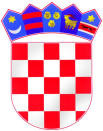 REPUBLIKA HRVATSKAŽUPANIJA BRODSKO-POSAVSKA OSNOVNA ŠKOLA „MATIJA GUBEC“ CERNIKCERNIKŠkolska 20Cernik, 6.2.2024. godineOBRAZLOŽENJE OSTVARENIH PRIHODA I PRIMITKAKA TE RASHODA I IZDATAKA OPĆEG DIJELA
FINANCIJSKOG PLANA ZA RAZDOBLJE
1.1. DO 31.12.2023. GODINE
U skladu s odredbama članka 86. Zakona o proračunu (NN br. 144/21) i Pravilnikom o polugodišnjem i godišnjem izvještaju o izvršenju proračuna i financijskog plana (NN br.85/23 proračunski korisnik dužan je upravljačkom tijelu dostaviti na usvajanje prijedlog godišnjeg izvještaja o izvršenju financijskog plana za proteklo razdoblje do 31. ožujka tekuće proračunske godine.
781.1. OBRAZLOŽENJE PRIHODA I PRIMITAKA, RASHODA I IZDATAKA
Prihodi poslovanja ostvareni su u iznosu 1.078.143,78 € što čini 98,63% plana. U odnosu na
prethodnu godinu prihodi su ostvareni za 111,35 % prošlogodišnjeg izvršenja. Rashodi poslovanja realizirani su s 1.088.467,41 € ili 99,57 % plana, a u odnosu na prethodnu godinu ovi rashodi čine 112,48 % prošlogodišnjeg izvršenja.
1.1.1. Prihodi i primici
Izvršenje prihoda i primitaka po ekonomskoj klasifikaciji:
Prihodi poslovanja
• 634 Pomoći od izvanproračunskih korisnika 270,51 €
• 636 Pomoći proračunskim korisnicima iz proračuna koji im nije nadležan 993.627,85 €   639 Prijenosi između proračunskih korisnika istog proračuna  15.788,79 €   652 Prihodi po posebnim propisima 1.012,18 €
• 661 Prihodi od prodaje proizvoda i robe te pruženih usluga  5.114,07 €   663 Donacije od pravnih i fizičkih osoba izvan općeg proračuna 640,00 €
• 671 Prihodi od nadležnog proračuna 61.690,38 €

U strukturi prihoda najveći su prihodi proračunskim korisnicima iz proračuna koji im nije nadležan
koji čine rashod plaće i materijalnih prava zaposlenika. Prihodi iz nadležnog proračuna (67) su drugi najveći prihod s udjelom za pokriće mjesečnih materijalnih troškova.
 Značajne razlike u odnosu na prošlogodišnje izvršenje pokazuju se na računu 65 gdje je prihod manji iz razloga neizdavanja računa roditeljima za troškove školske kuhinje, a zbog besplatnog obroka od početka drugog polugodišta. Na računu 66 vidljivi su veći prihodi u odnosu na razdoblje iz prošle godine jer su prihodi od najma dvorane veći u ovoj godini. 1.1.2. Rashodi i izdaci
Struktura rashoda i izdataka po ekonomskoj klasifikaciji
Rashodi poslovanja
•  31 Rashodi za zaposlene – 940.629,80 €
•  32 Materijalni rashodi – 132.302,75 €
•  34  Financijski rashodi – 435,31 €    37 Naknade građanima i kućanstvima na temelju osiguranja i druge naknade  - 7.599,39 €•  38 Ostali rashodi - 473,16 €
Rashodi za nabavu nefinancijske imovine
• Rashodi za nabavu proizvedene dugotrajne imovine – 7.026,98 €
Rashodi za zaposlene ostvareni su 15,2 % više u odnosu na prošlu godinu zbog povećanja osnovice, a materijalni rashodi veći su samo za 2,2 °%.  Financijski rashodi su manji jer u ovoj godini su isplaćene samo dvije zadnje tužbe radnika.  Naknade građanima i kućanstvima odnose se na nabavu udžbenika od 1. do 4. razreda. Prvi put zabilježeni su ostali rashodi s računa 38, jer su odlukom Vlade RH za nabavku menstrualno-higijenskih potrepština. Manja nabava nefinancijske imovine je rezultat nabave video nadzora u školi, udžbenika i lektirnih naslova.
OBRAZLOŽENJE OSTVARENIH PRIHODA I PRIMITKAKA TE RASHODA I IZDATAKA POSEBNOG DIJELA
FINANCIJSKOG PLANA

Program 6000 Odgoj i obrazovanje
Aktivnost A600002 Osnovno školstvo-redovno poslovanje po minimalnom standardu
Sredstva planirana u okviru izvora Opći prihodi i primici realizirana su sa 99,02% plana. Riječ je o
sredstvima ostvarenim iz županijskog proračuna-decentralizirana sredstva. Na podskupini 3225 bilježimo veće rashode jer je škola nabavila više sitnog inventara od planiranog.

Aktivnost A600006 Financiranje iznad minimalnog standarda-osnovno školstvo
izvor: Vlastiti prihodi 38,83 %
izvor: Prihodi za posebne namjene 47,69%
izvor: donacije 65,57 %Izvor: Pomoći 100,60 %

Vlastiti prihodi su utrošeni za plaće za materijalne troškove učeničke zadruge i električne energije, a prihodi za posebne namjene za nabavu namirnica i posuđa za školsku kuhinju. Izvor  pomoći bilježi nabavu menstrualno-higijenskih potrepština prema Odluci Vlade RH, pokriće troškova ŽSV iz informatike i pokriće troškova sudskih postupaka.. Na izvoru donacija bilježimo donaciju Autotransa d.d. za materijalne rashode.  Rashodi prenesenog viška iz prošle godine namjeravaju se trošiti u sljedećoj godini. Pomoći u iznosu 973.754,91 € odnosi se na rashode za zaposlene koji uključuju bruto plaće uvećane za doprinose na plaće te ostale rashodi za zaposlene (jubilarne nagrade, pomoći zbog bolovanja dužeg od 90 dana, te regres). Realizacija materijalnih rashoda unutar ove aktivnosti  odnosi se na naknadu zbog neispunjena obveze kvotnog zapošljavanja osoba s invaliditetom. Planirana je naknada za 2 invalidne osobe. Ostali rashodi iz pomoći su za nabavu lektire, udžbenika i održavanja susreta malih pjesnika.Aktivnost A600011 Pomoćnici u nastavi
Aktivnost pomoćnici u nastavi izvršena je u iznosu 12.401,45 €, a odnosi se na bruto plaću
uvećanu za doprinose na plaću, regres i naknadu troškova prijevoza na posao i s posla za dva
pomoćnika u nastavi. Veća realizacija ove aktivnosti je iz razloga što se povećala isplata prema ugovorima o radu.Aktivnost A600012 Osiguranje školske prehrane za djecu u riziku od siromaštvaOvu aktivnost čine troškovi za nabavu namirnica i izvršeni su prema planu za prvo polugodište za 117,23 % plana.Aktivnost A600014 Projekt „Školska shema“Unutar projekta školske sheme voća i mlijeka došlo je do rasta cijena proizvoda te je realizacija izvršena u iznosu od 108,16 % plana.Aktivnost A600027 Projekt „Medni dan“Realizacija 100 % u odnosu na plan.Aktivnost A600031 Prehrana za učenike osnovnih školaBudući da je ovo nova aktivnost koja je nastala odlukom Vlade RH i nadležnog ministarstva za osiguranje besplatne prehrane svih učenika u 2023. godini, rebalansom plana proračuna za tekuću godinu utvrđen je iznos koji je izvršen 93,10 %.
SASTAVILA:                                                                                                           RAVNATELJICA:
Branka Jelinić                                                                                                        Reza Benković